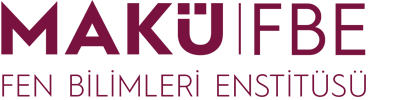 ENSTİTÜLER İÇİN SANAL TOPLANTI TALEP FORMU(Tez Savunması, Sözlü-Yazılı Sınav, TİK, TKB, Seminer vb.)Sanal Toplantı Tarihi: …./…../2020
Sanal Toplantı Saati: ….. : ….
Sanal Toplantı Türü (Tez Savunması, TİK vs.): 
Sıra NoUnvan Ad Soyad Unvan Ad Soyad E-posta AdresiCep Telefonu1Danışman2Öğrenci3Jüri4Jüri5Jüri6Jüri7Yedek Jüri8Yedek Jüri9Yedek Jüri